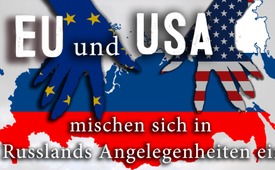 EU und USA mischen sich in Russlands Angelegenheiten ein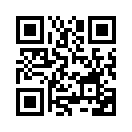 Die EU-Kommission beschwert sich über eine Zunahme „pro-russischer Propaganda“ und über „ausländische Einmischungen in innere Angelegenheiten der EU“. Gleichzeitig mischt sie sich jedoch selbst in innere Angelegenheiten anderer Länder ein. Angesichts dieser Fakten überführt sich die EU-Kommission gleich selbst ihrer eigenen Doppelmoral.Die EU-Kommission beschwert sich über eine Zunahme „pro-russischer Propaganda“ und über „ausländische Einmischungen in innere Angelegenheiten der EU“. Gleichzeitig mischt sie sich selbst in innere Angelegenheiten anderer Länder ein. So finanziert sie beispielsweise u.a. die russische Nichtregierungsorganisation (NGO) „OVD-Info“, die als Sprachrohr der Moskauer Demonstranten gilt. Aus öffentlich zugänglichen russischen Quellen geht hervor, dass der Westen allein für die Beeinflussung der öffentlichen Meinung in Russland über eine Milliarde Euro pro Jahr ausgibt. Vor einigen Wochen hatte der deutsche Auslands-Staatssender „Die Deutsche Welle“ offen in Moskau zu Demonstrationen aufgerufen. Auch die US-Botschaft in Moskau hatte ganz offen zu den Demonstrationen aufgerufen und sogar die Sammelplätze und geplanten Routen der illegalen Demonstration vom 3.8.2019 veröffentlicht. Russland hat deswegen offiziell bei der OSZE* gegen das Verhalten der USA und Deutschlands protestiert. Das russische Außenministerium hat die staatlichen Medien der USA und Deutschlands beschuldigt, falsch berichtet zu haben, mit dem Ziel, die Atmosphäre anzuheizen und damit das Vertrauen der Menschen in den Staat zu untergraben. Angesichts dieser Fakten überführt sich die EU-Kommission gleich selbst ihrer eigenen Doppelmoral. 
*Organisation für Sicherheit und Zusammenarbeit in Europavon rs.Quellen:https://www.anti-spiegel.ru/2019/einmischungen-in-innere-angelegenheiten-anderer-laendern-die-doppelmoral-des-westens/?doing_wp_cron=1568318421
https://www.anti-spiegel.ru/2019/leicht-ueberpruefbar-wer-hinter-den-demonstrationen-in-moskau-steckt/Das könnte Sie auch interessieren:#Russland - www.kla.tv/RusslandKla.TV – Die anderen Nachrichten ... frei – unabhängig – unzensiert ...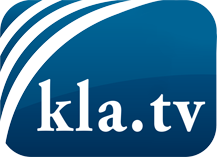 was die Medien nicht verschweigen sollten ...wenig Gehörtes vom Volk, für das Volk ...tägliche News ab 19:45 Uhr auf www.kla.tvDranbleiben lohnt sich!Kostenloses Abonnement mit wöchentlichen News per E-Mail erhalten Sie unter: www.kla.tv/aboSicherheitshinweis:Gegenstimmen werden leider immer weiter zensiert und unterdrückt. Solange wir nicht gemäß den Interessen und Ideologien der Systempresse berichten, müssen wir jederzeit damit rechnen, dass Vorwände gesucht werden, um Kla.TV zu sperren oder zu schaden.Vernetzen Sie sich darum heute noch internetunabhängig!
Klicken Sie hier: www.kla.tv/vernetzungLizenz:    Creative Commons-Lizenz mit Namensnennung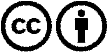 Verbreitung und Wiederaufbereitung ist mit Namensnennung erwünscht! Das Material darf jedoch nicht aus dem Kontext gerissen präsentiert werden. Mit öffentlichen Geldern (GEZ, Serafe, GIS, ...) finanzierte Institutionen ist die Verwendung ohne Rückfrage untersagt. Verstöße können strafrechtlich verfolgt werden.